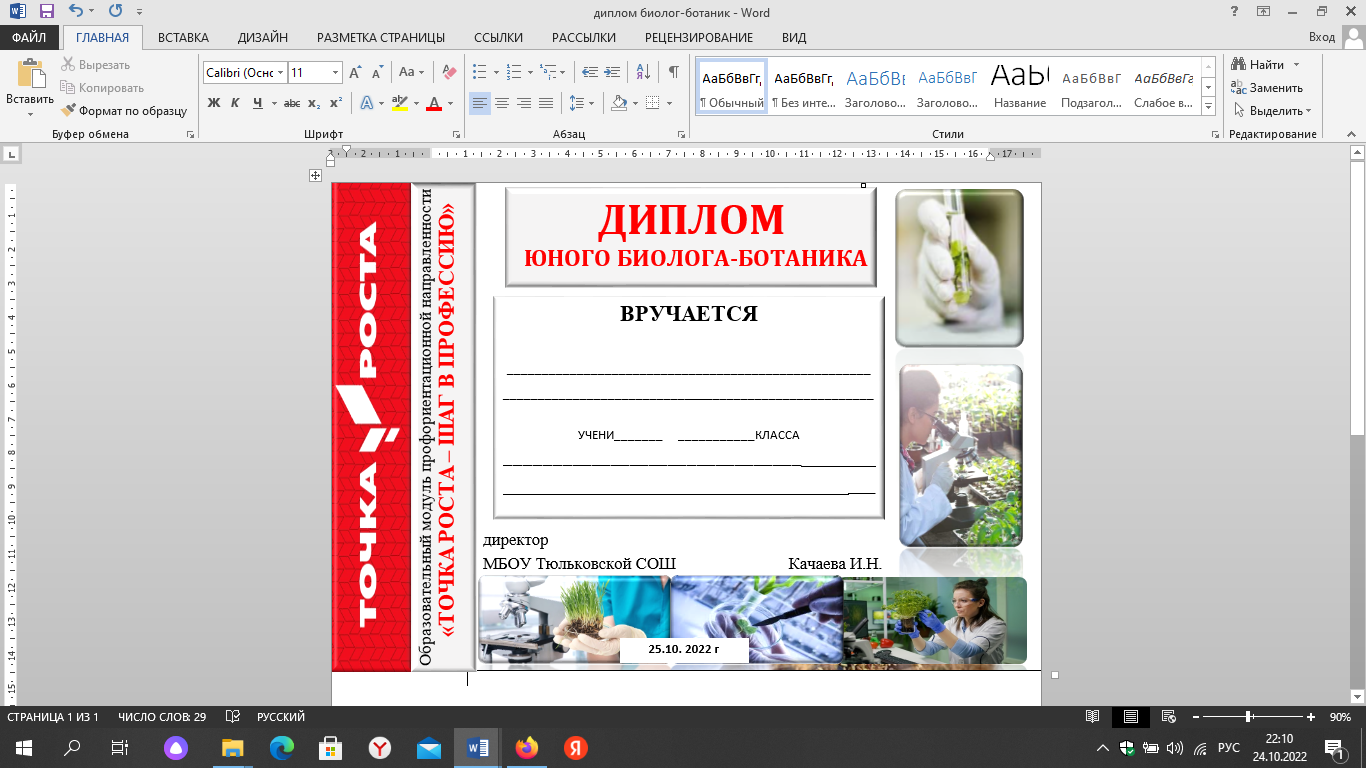 0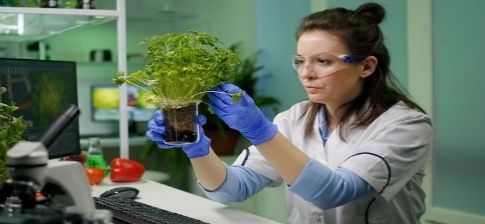 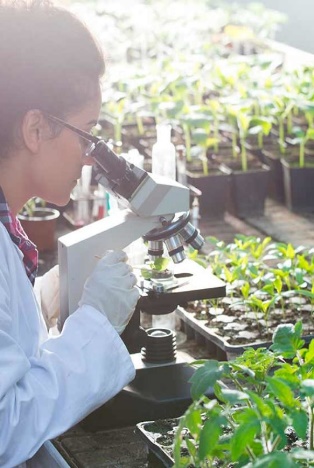 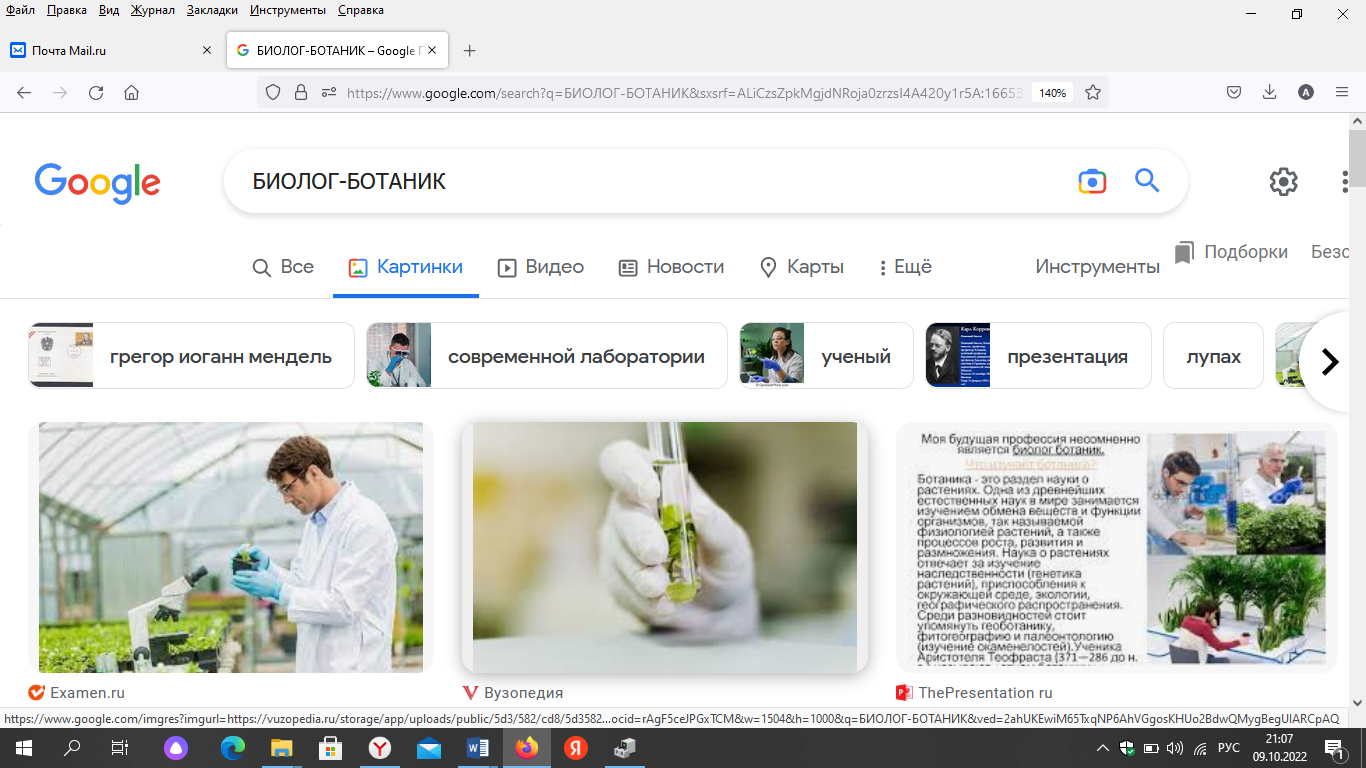 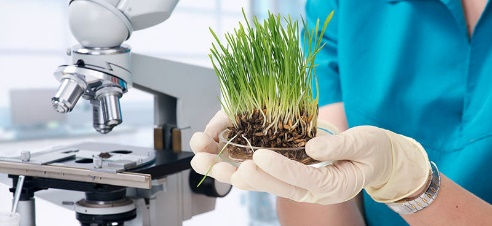 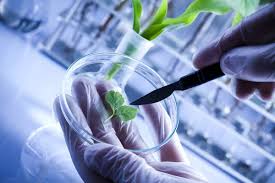 0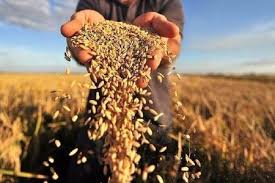 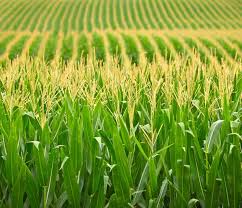 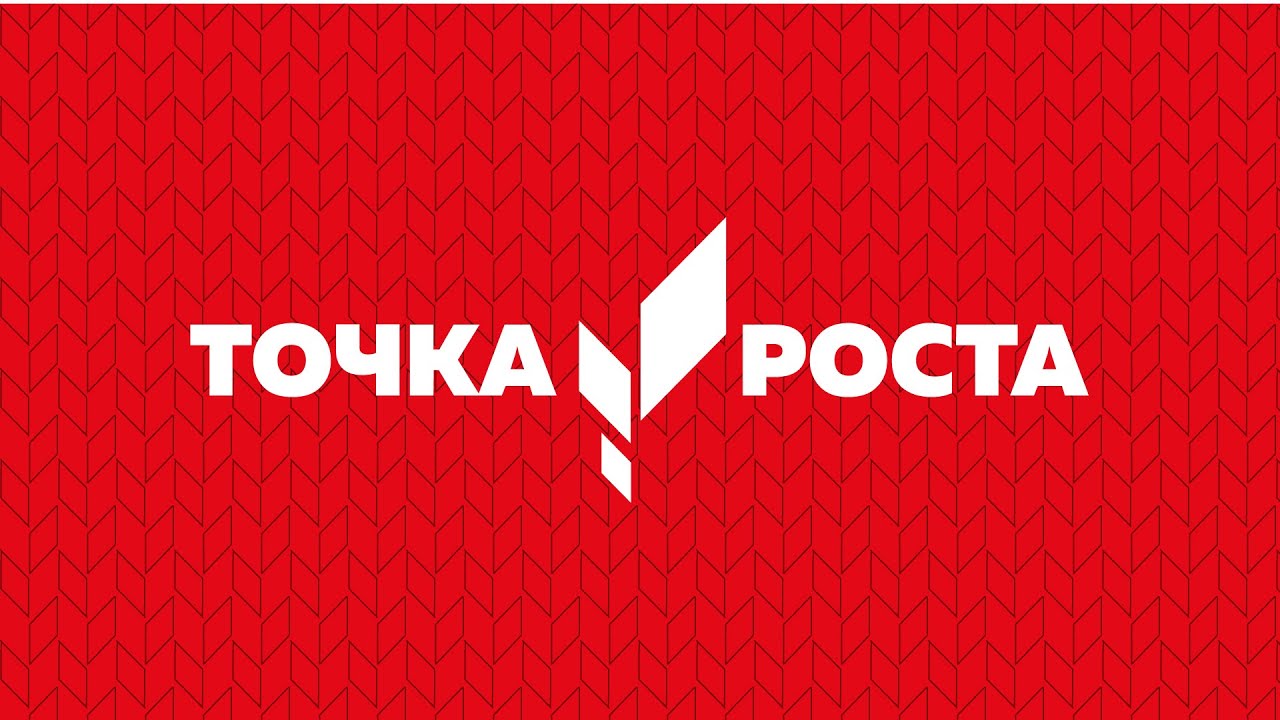 